1. PRODUCT INFORMATION 1. PRODUCT INFORMATION 1. PRODUCT INFORMATION 1. PRODUCT INFORMATION 1. PRODUCT INFORMATION 1. PRODUCT INFORMATION 1. PRODUCT INFORMATION 1. PRODUCT INFORMATION 1. PRODUCT INFORMATION 1. PRODUCT INFORMATION 1.1 Product Name: MOROCCANOIL- PERFECT DEFENSE Product Name: MOROCCANOIL- PERFECT DEFENSE Product Name: MOROCCANOIL- PERFECT DEFENSE Product Name: MOROCCANOIL- PERFECT DEFENSE Product Name: MOROCCANOIL- PERFECT DEFENSE Product Name: MOROCCANOIL- PERFECT DEFENSE Product Name: MOROCCANOIL- PERFECT DEFENSE Product Name: MOROCCANOIL- PERFECT DEFENSE Product Name: MOROCCANOIL- PERFECT DEFENSE 1.2 Recommended Use / Product Use: Hair Care  Recommended Use / Product Use: Hair Care  Recommended Use / Product Use: Hair Care  Recommended Use / Product Use: Hair Care  Recommended Use / Product Use: Hair Care  Recommended Use / Product Use: Hair Care  Recommended Use / Product Use: Hair Care  Recommended Use / Product Use: Hair Care  Recommended Use / Product Use: Hair Care  1.3 Manufacturer’s Name: MOROCCANOIL, INC.Manufacturer’s Name: MOROCCANOIL, INC.Manufacturer’s Name: MOROCCANOIL, INC.Manufacturer’s Name: MOROCCANOIL, INC.Manufacturer’s Name: MOROCCANOIL, INC.Manufacturer’s Name: MOROCCANOIL, INC.Manufacturer’s Name: MOROCCANOIL, INC.Manufacturer’s Name: MOROCCANOIL, INC.Manufacturer’s Name: MOROCCANOIL, INC.1.4 Manufacturer’s Address: 16311 VENTURA BLVD., STE. 1200, LOS ANGELES, CA 91436Manufacturer’s Address: 16311 VENTURA BLVD., STE. 1200, LOS ANGELES, CA 91436Manufacturer’s Address: 16311 VENTURA BLVD., STE. 1200, LOS ANGELES, CA 91436Manufacturer’s Address: 16311 VENTURA BLVD., STE. 1200, LOS ANGELES, CA 91436Manufacturer’s Address: 16311 VENTURA BLVD., STE. 1200, LOS ANGELES, CA 91436Manufacturer’s Address: 16311 VENTURA BLVD., STE. 1200, LOS ANGELES, CA 91436Manufacturer’s Address: 16311 VENTURA BLVD., STE. 1200, LOS ANGELES, CA 91436Manufacturer’s Address: 16311 VENTURA BLVD., STE. 1200, LOS ANGELES, CA 91436Manufacturer’s Address: 16311 VENTURA BLVD., STE. 1200, LOS ANGELES, CA 914361.5Emergency Phone: Chemtrec (24 hours) 1-800-424-9300 (Toll-Free in the USA) For international calls: 011-703-527-3887 (Collect calls are accepted) Contract # CCN5* Emergency Phone: Chemtrec (24 hours) 1-800-424-9300 (Toll-Free in the USA) For international calls: 011-703-527-3887 (Collect calls are accepted) Contract # CCN5* Emergency Phone: Chemtrec (24 hours) 1-800-424-9300 (Toll-Free in the USA) For international calls: 011-703-527-3887 (Collect calls are accepted) Contract # CCN5* Emergency Phone: Chemtrec (24 hours) 1-800-424-9300 (Toll-Free in the USA) For international calls: 011-703-527-3887 (Collect calls are accepted) Contract # CCN5* Emergency Phone: Chemtrec (24 hours) 1-800-424-9300 (Toll-Free in the USA) For international calls: 011-703-527-3887 (Collect calls are accepted) Contract # CCN5* Emergency Phone: Chemtrec (24 hours) 1-800-424-9300 (Toll-Free in the USA) For international calls: 011-703-527-3887 (Collect calls are accepted) Contract # CCN5* Emergency Phone: Chemtrec (24 hours) 1-800-424-9300 (Toll-Free in the USA) For international calls: 011-703-527-3887 (Collect calls are accepted) Contract # CCN5* Emergency Phone: Chemtrec (24 hours) 1-800-424-9300 (Toll-Free in the USA) For international calls: 011-703-527-3887 (Collect calls are accepted) Contract # CCN5* Emergency Phone: Chemtrec (24 hours) 1-800-424-9300 (Toll-Free in the USA) For international calls: 011-703-527-3887 (Collect calls are accepted) Contract # CCN5* 2. HAZARDOUS INGREDIENT INFORMATION 2. HAZARDOUS INGREDIENT INFORMATION 2. HAZARDOUS INGREDIENT INFORMATION 2. HAZARDOUS INGREDIENT INFORMATION 2. HAZARDOUS INGREDIENT INFORMATION 2. HAZARDOUS INGREDIENT INFORMATION 2. HAZARDOUS INGREDIENT INFORMATION 2. HAZARDOUS INGREDIENT INFORMATION 2. HAZARDOUS INGREDIENT INFORMATION 2. HAZARDOUS INGREDIENT INFORMATION SECTION 2.1 SECTION 2.1 SECTION 2.1 SECTION 2.1 SECTION 2.1 SECTION 2.1 SECTION 2.1 SECTION 2.1 SECTION 2.1 SECTION 2.1 Classification: Flammable aerosol, category 2                 Signal Word: Warning Hazard Code: H223 Hazard Statement: Flammable Aerosol. Pressurized Container: May burst if heated Symbol: Flame         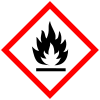 Classification: Flammable aerosol, category 2                 Signal Word: Warning Hazard Code: H223 Hazard Statement: Flammable Aerosol. Pressurized Container: May burst if heated Symbol: Flame         Classification: Flammable aerosol, category 2                 Signal Word: Warning Hazard Code: H223 Hazard Statement: Flammable Aerosol. Pressurized Container: May burst if heated Symbol: Flame         Classification: Flammable aerosol, category 2                 Signal Word: Warning Hazard Code: H223 Hazard Statement: Flammable Aerosol. Pressurized Container: May burst if heated Symbol: Flame         Classification: Flammable aerosol, category 2                 Signal Word: Warning Hazard Code: H223 Hazard Statement: Flammable Aerosol. Pressurized Container: May burst if heated Symbol: Flame         Precautionary Code: Precautionary Statements  P210: Keep Away From Heat/sparks/open flames/hot surfaces. No smoking. P211: Do not spray on an open flame or other ignition source. P251: Do not pierce or burn, even after use. P410: Protect from sunlight. P412: Do not expose to temperatures exceeding 50°C/122°F.                                Precautionary Code: Precautionary Statements  P210: Keep Away From Heat/sparks/open flames/hot surfaces. No smoking. P211: Do not spray on an open flame or other ignition source. P251: Do not pierce or burn, even after use. P410: Protect from sunlight. P412: Do not expose to temperatures exceeding 50°C/122°F.                                Precautionary Code: Precautionary Statements  P210: Keep Away From Heat/sparks/open flames/hot surfaces. No smoking. P211: Do not spray on an open flame or other ignition source. P251: Do not pierce or burn, even after use. P410: Protect from sunlight. P412: Do not expose to temperatures exceeding 50°C/122°F.                                Precautionary Code: Precautionary Statements  P210: Keep Away From Heat/sparks/open flames/hot surfaces. No smoking. P211: Do not spray on an open flame or other ignition source. P251: Do not pierce or burn, even after use. P410: Protect from sunlight. P412: Do not expose to temperatures exceeding 50°C/122°F.                                Precautionary Code: Precautionary Statements  P210: Keep Away From Heat/sparks/open flames/hot surfaces. No smoking. P211: Do not spray on an open flame or other ignition source. P251: Do not pierce or burn, even after use. P410: Protect from sunlight. P412: Do not expose to temperatures exceeding 50°C/122°F.                                CRITERIA: Spray aerosols with an ignition distance ≥ 15 cm, but less than 75 cm, in the Spray ignition test CRITERIA: Spray aerosols with an ignition distance ≥ 15 cm, but less than 75 cm, in the Spray ignition test CRITERIA: Spray aerosols with an ignition distance ≥ 15 cm, but less than 75 cm, in the Spray ignition test CRITERIA: Spray aerosols with an ignition distance ≥ 15 cm, but less than 75 cm, in the Spray ignition test CRITERIA: Spray aerosols with an ignition distance ≥ 15 cm, but less than 75 cm, in the Spray ignition test CRITERIA: Spray aerosols with an ignition distance ≥ 15 cm, but less than 75 cm, in the Spray ignition test CRITERIA: Spray aerosols with an ignition distance ≥ 15 cm, but less than 75 cm, in the Spray ignition test CRITERIA: Spray aerosols with an ignition distance ≥ 15 cm, but less than 75 cm, in the Spray ignition test CRITERIA: Spray aerosols with an ignition distance ≥ 15 cm, but less than 75 cm, in the Spray ignition test CRITERIA: Spray aerosols with an ignition distance ≥ 15 cm, but less than 75 cm, in the Spray ignition test 2.2 HEALTH HEALTH HEALTH ENVIRONMENTAL ENVIRONMENTAL ENVIRONMENTAL ENVIRONMENTAL PHYSICAL PHYSICAL There is no data on the product itself = ND There is no data on the product itself = ND There is no data on the product itself = ND There is no data on the product itself = ND There is no data on the product itself = ND There is no data on the product itself = ND There is no data on the product itself = ND Pressurized Container: May Burst if Heated: H229 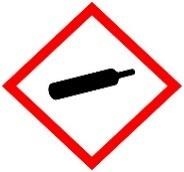 Pressurized Container: May Burst if Heated: H229 3. COMPOSITION/INFORMATION ON INGREDIENTS: Mixture / CBI  NOTE: For information on ingredients, the competent authority rules for CBI take priority over the rules for product identification.  3. COMPOSITION/INFORMATION ON INGREDIENTS: Mixture / CBI  NOTE: For information on ingredients, the competent authority rules for CBI take priority over the rules for product identification.  3. COMPOSITION/INFORMATION ON INGREDIENTS: Mixture / CBI  NOTE: For information on ingredients, the competent authority rules for CBI take priority over the rules for product identification.  3. COMPOSITION/INFORMATION ON INGREDIENTS: Mixture / CBI  NOTE: For information on ingredients, the competent authority rules for CBI take priority over the rules for product identification.  3. COMPOSITION/INFORMATION ON INGREDIENTS: Mixture / CBI  NOTE: For information on ingredients, the competent authority rules for CBI take priority over the rules for product identification.  3. COMPOSITION/INFORMATION ON INGREDIENTS: Mixture / CBI  NOTE: For information on ingredients, the competent authority rules for CBI take priority over the rules for product identification.  3. COMPOSITION/INFORMATION ON INGREDIENTS: Mixture / CBI  NOTE: For information on ingredients, the competent authority rules for CBI take priority over the rules for product identification.  3. COMPOSITION/INFORMATION ON INGREDIENTS: Mixture / CBI  NOTE: For information on ingredients, the competent authority rules for CBI take priority over the rules for product identification.  3. COMPOSITION/INFORMATION ON INGREDIENTS: Mixture / CBI  NOTE: For information on ingredients, the competent authority rules for CBI take priority over the rules for product identification.  3. COMPOSITION/INFORMATION ON INGREDIENTS: Mixture / CBI  NOTE: For information on ingredients, the competent authority rules for CBI take priority over the rules for product identification.  CHEMICAL IDENTITY CHEMICAL IDENTITY CAS #  CAS #  EINECS# EINECS# % (In Total Formula) FLASHPOINT FLASHPOINT OTHER  Alcohol Denat. 64-17-5 200-578-6 200-578-6 200-578-6 20 - 32 55oF 55oF Denatured   Dimethyl Ether 115-10-6 204-065-8 204-065-8 204-065-8 42 - 58 - 42oF - 42oF DuPont® 3.1 Impurities and stabilizing additives which are themselves classified and which contribute to the classification of the substance. Impurities and stabilizing additives which are themselves classified and which contribute to the classification of the substance. Impurities and stabilizing additives which are themselves classified and which contribute to the classification of the substance. Impurities and stabilizing additives which are themselves classified and which contribute to the classification of the substance. Impurities and stabilizing additives which are themselves classified and which contribute to the classification of the substance. Impurities and stabilizing additives which are themselves classified and which contribute to the classification of the substance. Impurities and stabilizing additives which are themselves classified and which contribute to the classification of the substance. Impurities and stabilizing additives which are themselves classified and which contribute to the classification of the substance. Impurities and stabilizing additives which are themselves classified and which contribute to the classification of the substance. None present 3.2 Mixture: The chemical identity and concentration or concentration ranges of all ingredients which are hazardous within the meaning of the GHS and are present above their cut-off levels. Cut-off level for reproductive toxicity, carcinogenicity and category 1 mutagenicity is 3 0.1% Cut-off level for all other hazard classes is 3 1% NOTE: For information on ingredients, the competent authority rules for CBI take priority over the rules for product identification. Mixture: The chemical identity and concentration or concentration ranges of all ingredients which are hazardous within the meaning of the GHS and are present above their cut-off levels. Cut-off level for reproductive toxicity, carcinogenicity and category 1 mutagenicity is 3 0.1% Cut-off level for all other hazard classes is 3 1% NOTE: For information on ingredients, the competent authority rules for CBI take priority over the rules for product identification. Mixture: The chemical identity and concentration or concentration ranges of all ingredients which are hazardous within the meaning of the GHS and are present above their cut-off levels. Cut-off level for reproductive toxicity, carcinogenicity and category 1 mutagenicity is 3 0.1% Cut-off level for all other hazard classes is 3 1% NOTE: For information on ingredients, the competent authority rules for CBI take priority over the rules for product identification. Mixture: The chemical identity and concentration or concentration ranges of all ingredients which are hazardous within the meaning of the GHS and are present above their cut-off levels. Cut-off level for reproductive toxicity, carcinogenicity and category 1 mutagenicity is 3 0.1% Cut-off level for all other hazard classes is 3 1% NOTE: For information on ingredients, the competent authority rules for CBI take priority over the rules for product identification. Mixture: The chemical identity and concentration or concentration ranges of all ingredients which are hazardous within the meaning of the GHS and are present above their cut-off levels. Cut-off level for reproductive toxicity, carcinogenicity and category 1 mutagenicity is 3 0.1% Cut-off level for all other hazard classes is 3 1% NOTE: For information on ingredients, the competent authority rules for CBI take priority over the rules for product identification. Mixture: The chemical identity and concentration or concentration ranges of all ingredients which are hazardous within the meaning of the GHS and are present above their cut-off levels. Cut-off level for reproductive toxicity, carcinogenicity and category 1 mutagenicity is 3 0.1% Cut-off level for all other hazard classes is 3 1% NOTE: For information on ingredients, the competent authority rules for CBI take priority over the rules for product identification. Mixture: The chemical identity and concentration or concentration ranges of all ingredients which are hazardous within the meaning of the GHS and are present above their cut-off levels. Cut-off level for reproductive toxicity, carcinogenicity and category 1 mutagenicity is 3 0.1% Cut-off level for all other hazard classes is 3 1% NOTE: For information on ingredients, the competent authority rules for CBI take priority over the rules for product identification. Mixture: The chemical identity and concentration or concentration ranges of all ingredients which are hazardous within the meaning of the GHS and are present above their cut-off levels. Cut-off level for reproductive toxicity, carcinogenicity and category 1 mutagenicity is 3 0.1% Cut-off level for all other hazard classes is 3 1% NOTE: For information on ingredients, the competent authority rules for CBI take priority over the rules for product identification. Mixture: The chemical identity and concentration or concentration ranges of all ingredients which are hazardous within the meaning of the GHS and are present above their cut-off levels. Cut-off level for reproductive toxicity, carcinogenicity and category 1 mutagenicity is 3 0.1% Cut-off level for all other hazard classes is 3 1% NOTE: For information on ingredients, the competent authority rules for CBI take priority over the rules for product identification. None present 4. FIRST AID MEASURES 4. FIRST AID MEASURES 4. FIRST AID MEASURES 4. FIRST AID MEASURES 4. FIRST AID MEASURES 4. FIRST AID MEASURES 4. FIRST AID MEASURES 4. FIRST AID MEASURES 4. FIRST AID MEASURES 4.1 	First Aid: 	 	INGESTION: 	Drink enough water to dilute. Consult physician immediately Flush eyes with plenty of water to ensure complete flushing.  e.g., Eye wash station for 15 EYES: 	minutes. If irritation persists, seek medical attention 	SKIN: 	Wash thoroughly with mild soap and water. If irritation persists, seek medical attention 	INHALATION: 	Remove victim to fresh air at once. If breathing is difficult, seek medical attention 	First Aid: 	 	INGESTION: 	Drink enough water to dilute. Consult physician immediately Flush eyes with plenty of water to ensure complete flushing.  e.g., Eye wash station for 15 EYES: 	minutes. If irritation persists, seek medical attention 	SKIN: 	Wash thoroughly with mild soap and water. If irritation persists, seek medical attention 	INHALATION: 	Remove victim to fresh air at once. If breathing is difficult, seek medical attention 	First Aid: 	 	INGESTION: 	Drink enough water to dilute. Consult physician immediately Flush eyes with plenty of water to ensure complete flushing.  e.g., Eye wash station for 15 EYES: 	minutes. If irritation persists, seek medical attention 	SKIN: 	Wash thoroughly with mild soap and water. If irritation persists, seek medical attention 	INHALATION: 	Remove victim to fresh air at once. If breathing is difficult, seek medical attention 	First Aid: 	 	INGESTION: 	Drink enough water to dilute. Consult physician immediately Flush eyes with plenty of water to ensure complete flushing.  e.g., Eye wash station for 15 EYES: 	minutes. If irritation persists, seek medical attention 	SKIN: 	Wash thoroughly with mild soap and water. If irritation persists, seek medical attention 	INHALATION: 	Remove victim to fresh air at once. If breathing is difficult, seek medical attention 	First Aid: 	 	INGESTION: 	Drink enough water to dilute. Consult physician immediately Flush eyes with plenty of water to ensure complete flushing.  e.g., Eye wash station for 15 EYES: 	minutes. If irritation persists, seek medical attention 	SKIN: 	Wash thoroughly with mild soap and water. If irritation persists, seek medical attention 	INHALATION: 	Remove victim to fresh air at once. If breathing is difficult, seek medical attention 	First Aid: 	 	INGESTION: 	Drink enough water to dilute. Consult physician immediately Flush eyes with plenty of water to ensure complete flushing.  e.g., Eye wash station for 15 EYES: 	minutes. If irritation persists, seek medical attention 	SKIN: 	Wash thoroughly with mild soap and water. If irritation persists, seek medical attention 	INHALATION: 	Remove victim to fresh air at once. If breathing is difficult, seek medical attention 	First Aid: 	 	INGESTION: 	Drink enough water to dilute. Consult physician immediately Flush eyes with plenty of water to ensure complete flushing.  e.g., Eye wash station for 15 EYES: 	minutes. If irritation persists, seek medical attention 	SKIN: 	Wash thoroughly with mild soap and water. If irritation persists, seek medical attention 	INHALATION: 	Remove victim to fresh air at once. If breathing is difficult, seek medical attention 	First Aid: 	 	INGESTION: 	Drink enough water to dilute. Consult physician immediately Flush eyes with plenty of water to ensure complete flushing.  e.g., Eye wash station for 15 EYES: 	minutes. If irritation persists, seek medical attention 	SKIN: 	Wash thoroughly with mild soap and water. If irritation persists, seek medical attention 	INHALATION: 	Remove victim to fresh air at once. If breathing is difficult, seek medical attention 	First Aid: 	 	INGESTION: 	Drink enough water to dilute. Consult physician immediately Flush eyes with plenty of water to ensure complete flushing.  e.g., Eye wash station for 15 EYES: 	minutes. If irritation persists, seek medical attention 	SKIN: 	Wash thoroughly with mild soap and water. If irritation persists, seek medical attention 	INHALATION: 	Remove victim to fresh air at once. If breathing is difficult, seek medical attention 4.2 Medical Conditions Aggravated by Exposure:   Pre-existing respiratory and skin disorder. Medical Conditions Aggravated by Exposure:   Pre-existing respiratory and skin disorder. Medical Conditions Aggravated by Exposure:   Pre-existing respiratory and skin disorder. Medical Conditions Aggravated by Exposure:   Pre-existing respiratory and skin disorder. Medical Conditions Aggravated by Exposure:   Pre-existing respiratory and skin disorder. Medical Conditions Aggravated by Exposure:   Pre-existing respiratory and skin disorder. Medical Conditions Aggravated by Exposure:   Pre-existing respiratory and skin disorder. Medical Conditions Aggravated by Exposure:   Pre-existing respiratory and skin disorder. Medical Conditions Aggravated by Exposure:   Pre-existing respiratory and skin disorder. 5. FIREFIGHTING MEASURES 5. FIREFIGHTING MEASURES 5. FIREFIGHTING MEASURES 5. FIREFIGHTING MEASURES 5. FIREFIGHTING MEASURES 5. FIREFIGHTING MEASURES 5. FIREFIGHTING MEASURES 5. FIREFIGHTING MEASURES 5. FIREFIGHTING MEASURES 5.1 Extinguishing Methods: (suitable and unsuitable) Extinguishing Methods: (suitable and unsuitable) CO2, Foam, Dry Chemical, and Water Spray CO2, Foam, Dry Chemical, and Water Spray CO2, Foam, Dry Chemical, and Water Spray CO2, Foam, Dry Chemical, and Water Spray CO2, Foam, Dry Chemical, and Water Spray CO2, Foam, Dry Chemical, and Water Spray CO2, Foam, Dry Chemical, and Water Spray 5.2 Specific hazards arising from the chemical (e.g., nature of any hazardous combustion products). Specific hazards arising from the chemical (e.g., nature of any hazardous combustion products). Closed containers exposed to excessive heat may rupture. Do not crush or puncture containers. Closed containers exposed to excessive heat may rupture. Do not crush or puncture containers. Closed containers exposed to excessive heat may rupture. Do not crush or puncture containers. Closed containers exposed to excessive heat may rupture. Do not crush or puncture containers. Closed containers exposed to excessive heat may rupture. Do not crush or puncture containers. Closed containers exposed to excessive heat may rupture. Do not crush or puncture containers. Closed containers exposed to excessive heat may rupture. Do not crush or puncture containers. 5.3 Special protective equipment and precautions for firefighters. Special protective equipment and precautions for firefighters. Fire should be fought from a safe distance. Firefighters should wear full face, self-contained breathing apparatus, and full protective clothing. Fire should be fought from a safe distance. Firefighters should wear full face, self-contained breathing apparatus, and full protective clothing. Fire should be fought from a safe distance. Firefighters should wear full face, self-contained breathing apparatus, and full protective clothing. Fire should be fought from a safe distance. Firefighters should wear full face, self-contained breathing apparatus, and full protective clothing. Fire should be fought from a safe distance. Firefighters should wear full face, self-contained breathing apparatus, and full protective clothing. Fire should be fought from a safe distance. Firefighters should wear full face, self-contained breathing apparatus, and full protective clothing. Fire should be fought from a safe distance. Firefighters should wear full face, self-contained breathing apparatus, and full protective clothing. 6. ACCIDENTAL RELEASE MEASURES 6. ACCIDENTAL RELEASE MEASURES 6. ACCIDENTAL RELEASE MEASURES 6. ACCIDENTAL RELEASE MEASURES 6. ACCIDENTAL RELEASE MEASURES 6. ACCIDENTAL RELEASE MEASURES 6. ACCIDENTAL RELEASE MEASURES 6. ACCIDENTAL RELEASE MEASURES 6. ACCIDENTAL RELEASE MEASURES 6.1 Personal precautions, protective equipment and emergency procedures: Personal precautions, protective equipment and emergency procedures: Depending on extent of release, consider the need for fire fighters/emergency responders with adequate personal protective equipment for cleaning up.  Do not eat, drink, or smoke while cleaning up. Depending on extent of release, consider the need for fire fighters/emergency responders with adequate personal protective equipment for cleaning up.  Do not eat, drink, or smoke while cleaning up. Depending on extent of release, consider the need for fire fighters/emergency responders with adequate personal protective equipment for cleaning up.  Do not eat, drink, or smoke while cleaning up. Depending on extent of release, consider the need for fire fighters/emergency responders with adequate personal protective equipment for cleaning up.  Do not eat, drink, or smoke while cleaning up. Depending on extent of release, consider the need for fire fighters/emergency responders with adequate personal protective equipment for cleaning up.  Do not eat, drink, or smoke while cleaning up. Depending on extent of release, consider the need for fire fighters/emergency responders with adequate personal protective equipment for cleaning up.  Do not eat, drink, or smoke while cleaning up. Depending on extent of release, consider the need for fire fighters/emergency responders with adequate personal protective equipment for cleaning up.  Do not eat, drink, or smoke while cleaning up. 6.2 Ventilation Ventilation Use with adequate ventilation Use with adequate ventilation Use with adequate ventilation Use with adequate ventilation Use with adequate ventilation Use with adequate ventilation Use with adequate ventilation 6.3 Respiratory Respiratory None required, when used with adequate ventilation None required, when used with adequate ventilation None required, when used with adequate ventilation None required, when used with adequate ventilation None required, when used with adequate ventilation None required, when used with adequate ventilation None required, when used with adequate ventilation 6.4 Environmental Precautions: Environmental Precautions: Do not dispose of product into storm drains or waterways. Do not dispose of product into storm drains or waterways. Do not dispose of product into storm drains or waterways. Do not dispose of product into storm drains or waterways. Do not dispose of product into storm drains or waterways. Do not dispose of product into storm drains or waterways. Do not dispose of product into storm drains or waterways. 6.5 Methods and materials for containment and cleaning up. Methods and materials for containment and cleaning up. Exclude sources of ignition and ventilate the area. Avoid breathing vapors. Refer to protective measures in section 7 and 8. Product is packed in aerosol containers. Dispose of any leaking aerosols per site instructions after placing in safe fireproof containers with leaking material absorbed by earth or other non-flammable absorbent. Exclude sources of ignition and ventilate the area. Avoid breathing vapors. Refer to protective measures in section 7 and 8. Product is packed in aerosol containers. Dispose of any leaking aerosols per site instructions after placing in safe fireproof containers with leaking material absorbed by earth or other non-flammable absorbent. Exclude sources of ignition and ventilate the area. Avoid breathing vapors. Refer to protective measures in section 7 and 8. Product is packed in aerosol containers. Dispose of any leaking aerosols per site instructions after placing in safe fireproof containers with leaking material absorbed by earth or other non-flammable absorbent. Exclude sources of ignition and ventilate the area. Avoid breathing vapors. Refer to protective measures in section 7 and 8. Product is packed in aerosol containers. Dispose of any leaking aerosols per site instructions after placing in safe fireproof containers with leaking material absorbed by earth or other non-flammable absorbent. Exclude sources of ignition and ventilate the area. Avoid breathing vapors. Refer to protective measures in section 7 and 8. Product is packed in aerosol containers. Dispose of any leaking aerosols per site instructions after placing in safe fireproof containers with leaking material absorbed by earth or other non-flammable absorbent. Exclude sources of ignition and ventilate the area. Avoid breathing vapors. Refer to protective measures in section 7 and 8. Product is packed in aerosol containers. Dispose of any leaking aerosols per site instructions after placing in safe fireproof containers with leaking material absorbed by earth or other non-flammable absorbent. Exclude sources of ignition and ventilate the area. Avoid breathing vapors. Refer to protective measures in section 7 and 8. Product is packed in aerosol containers. Dispose of any leaking aerosols per site instructions after placing in safe fireproof containers with leaking material absorbed by earth or other non-flammable absorbent. 7. HANDLING  &  STORAGE INFORMATION 7. HANDLING  &  STORAGE INFORMATION 7. HANDLING  &  STORAGE INFORMATION 7. HANDLING  &  STORAGE INFORMATION 7. HANDLING  &  STORAGE INFORMATION 7. HANDLING  &  STORAGE INFORMATION 7. HANDLING  &  STORAGE INFORMATION 7. HANDLING  &  STORAGE INFORMATION 7. HANDLING  &  STORAGE INFORMATION 7.1 Precautions for Safe Handling: Wash hands thoroughly after using this product and before eating, drinking, or smoking  Precautions for Safe Handling: Wash hands thoroughly after using this product and before eating, drinking, or smoking  Precautions for Safe Handling: Wash hands thoroughly after using this product and before eating, drinking, or smoking  Precautions for Safe Handling: Wash hands thoroughly after using this product and before eating, drinking, or smoking  Precautions for Safe Handling: Wash hands thoroughly after using this product and before eating, drinking, or smoking  Precautions for Safe Handling: Wash hands thoroughly after using this product and before eating, drinking, or smoking  Precautions for Safe Handling: Wash hands thoroughly after using this product and before eating, drinking, or smoking  Precautions for Safe Handling: Wash hands thoroughly after using this product and before eating, drinking, or smoking  7.2 Conditions for safe storage, including any incompatibilities. Keep away from excessive heat, open flames, sparks, and other possible source of ignition. Do not store in damaged or unmarked containers or storage devices. For warehouse storage, pallets and cases should be placed to avoid damage or rupture from material handling equipment. With use, spray aerosol carefully and cap after each use. Conditions for safe storage, including any incompatibilities. Keep away from excessive heat, open flames, sparks, and other possible source of ignition. Do not store in damaged or unmarked containers or storage devices. For warehouse storage, pallets and cases should be placed to avoid damage or rupture from material handling equipment. With use, spray aerosol carefully and cap after each use. Conditions for safe storage, including any incompatibilities. Keep away from excessive heat, open flames, sparks, and other possible source of ignition. Do not store in damaged or unmarked containers or storage devices. For warehouse storage, pallets and cases should be placed to avoid damage or rupture from material handling equipment. With use, spray aerosol carefully and cap after each use. Conditions for safe storage, including any incompatibilities. Keep away from excessive heat, open flames, sparks, and other possible source of ignition. Do not store in damaged or unmarked containers or storage devices. For warehouse storage, pallets and cases should be placed to avoid damage or rupture from material handling equipment. With use, spray aerosol carefully and cap after each use. Conditions for safe storage, including any incompatibilities. Keep away from excessive heat, open flames, sparks, and other possible source of ignition. Do not store in damaged or unmarked containers or storage devices. For warehouse storage, pallets and cases should be placed to avoid damage or rupture from material handling equipment. With use, spray aerosol carefully and cap after each use. Conditions for safe storage, including any incompatibilities. Keep away from excessive heat, open flames, sparks, and other possible source of ignition. Do not store in damaged or unmarked containers or storage devices. For warehouse storage, pallets and cases should be placed to avoid damage or rupture from material handling equipment. With use, spray aerosol carefully and cap after each use. Conditions for safe storage, including any incompatibilities. Keep away from excessive heat, open flames, sparks, and other possible source of ignition. Do not store in damaged or unmarked containers or storage devices. For warehouse storage, pallets and cases should be placed to avoid damage or rupture from material handling equipment. With use, spray aerosol carefully and cap after each use. Conditions for safe storage, including any incompatibilities. Keep away from excessive heat, open flames, sparks, and other possible source of ignition. Do not store in damaged or unmarked containers or storage devices. For warehouse storage, pallets and cases should be placed to avoid damage or rupture from material handling equipment. With use, spray aerosol carefully and cap after each use. 8. EXPOSURE CONTROLS  /  PERSONAL PROTECTION 8. EXPOSURE CONTROLS  /  PERSONAL PROTECTION 8. EXPOSURE CONTROLS  /  PERSONAL PROTECTION 8. EXPOSURE CONTROLS  /  PERSONAL PROTECTION 8. EXPOSURE CONTROLS  /  PERSONAL PROTECTION 8. EXPOSURE CONTROLS  /  PERSONAL PROTECTION 8. EXPOSURE CONTROLS  /  PERSONAL PROTECTION 8. EXPOSURE CONTROLS  /  PERSONAL PROTECTION 8. EXPOSURE CONTROLS  /  PERSONAL PROTECTION 8.1 Control parameters, e.g., occupational exposure limit values or biological limit values. Control parameters, e.g., occupational exposure limit values or biological limit values. Control parameters, e.g., occupational exposure limit values or biological limit values. Control parameters, e.g., occupational exposure limit values or biological limit values. Control parameters, e.g., occupational exposure limit values or biological limit values. Control parameters, e.g., occupational exposure limit values or biological limit values. Control parameters, e.g., occupational exposure limit values or biological limit values. Control parameters, e.g., occupational exposure limit values or biological limit values. 8.2 Appropriate engineering controls. Appropriate engineering controls. Appropriate engineering controls. Appropriate engineering controls. Appropriate engineering controls. Appropriate engineering controls. Appropriate engineering controls. Appropriate engineering controls. 8.3 Personal Protective Equipment: None required under normal conditions of use. When handling large quantities (e.g., > 1 gallon), wear protective eyeglasses, gloves, boot, and apron per OSHA regulations (29 CFR 1910.133) Personal Protective Equipment: None required under normal conditions of use. When handling large quantities (e.g., > 1 gallon), wear protective eyeglasses, gloves, boot, and apron per OSHA regulations (29 CFR 1910.133) Personal Protective Equipment: None required under normal conditions of use. When handling large quantities (e.g., > 1 gallon), wear protective eyeglasses, gloves, boot, and apron per OSHA regulations (29 CFR 1910.133) Personal Protective Equipment: None required under normal conditions of use. When handling large quantities (e.g., > 1 gallon), wear protective eyeglasses, gloves, boot, and apron per OSHA regulations (29 CFR 1910.133) Personal Protective Equipment: None required under normal conditions of use. When handling large quantities (e.g., > 1 gallon), wear protective eyeglasses, gloves, boot, and apron per OSHA regulations (29 CFR 1910.133) Personal Protective Equipment: None required under normal conditions of use. When handling large quantities (e.g., > 1 gallon), wear protective eyeglasses, gloves, boot, and apron per OSHA regulations (29 CFR 1910.133) Personal Protective Equipment: None required under normal conditions of use. When handling large quantities (e.g., > 1 gallon), wear protective eyeglasses, gloves, boot, and apron per OSHA regulations (29 CFR 1910.133) Personal Protective Equipment: None required under normal conditions of use. When handling large quantities (e.g., > 1 gallon), wear protective eyeglasses, gloves, boot, and apron per OSHA regulations (29 CFR 1910.133) CHEMICAL IDENTITY CHEMICAL IDENTITY CAS #  CAS #  EINECS# EXPOSURE LIMITS IN AIR EXPOSURE LIMITS IN AIR EXPOSURE LIMITS IN AIR OTHER CHEMICAL IDENTITY CHEMICAL IDENTITY CAS #  CAS #  EINECS# TLV  ppm PEL  ppm PEL  ppm OTHER Alcohol Denat. Alcohol Denat. 64-17-5 64-17-5 201-142-8 1000 1000 1000 Unknown Dimethyl Ether Dimethyl Ether 115-10-6 115-10-6 204-065-8 800 Not established Not established AEL: 1000ppm  8 & 12 hour TWA 9. PHYSICAL & CHEMICAL PROPERTIES - TENTATIVE 9. PHYSICAL & CHEMICAL PROPERTIES - TENTATIVE 9. PHYSICAL & CHEMICAL PROPERTIES - TENTATIVE 9. PHYSICAL & CHEMICAL PROPERTIES - TENTATIVE 9. PHYSICAL & CHEMICAL PROPERTIES - TENTATIVE 9. PHYSICAL & CHEMICAL PROPERTIES - TENTATIVE 9. PHYSICAL & CHEMICAL PROPERTIES - TENTATIVE 9. PHYSICAL & CHEMICAL PROPERTIES - TENTATIVE 9. PHYSICAL & CHEMICAL PROPERTIES - TENTATIVE ND = NO DATA / N/A = NOT APPLICABLE ND = NO DATA / N/A = NOT APPLICABLE ND = NO DATA / N/A = NOT APPLICABLE ND = NO DATA / N/A = NOT APPLICABLE ND = NO DATA / N/A = NOT APPLICABLE ND = NO DATA / N/A = NOT APPLICABLE ND = NO DATA / N/A = NOT APPLICABLE ND = NO DATA / N/A = NOT APPLICABLE ND = NO DATA / N/A = NOT APPLICABLE                                                     CONCENTRATE:                                    AEROSOLIZED PRODUCT:                                                     CONCENTRATE:                                    AEROSOLIZED PRODUCT:                                                     CONCENTRATE:                                    AEROSOLIZED PRODUCT:                                                     CONCENTRATE:                                    AEROSOLIZED PRODUCT:                                                     CONCENTRATE:                                    AEROSOLIZED PRODUCT:                                                     CONCENTRATE:                                    AEROSOLIZED PRODUCT:                                                     CONCENTRATE:                                    AEROSOLIZED PRODUCT:                                                     CONCENTRATE:                                    AEROSOLIZED PRODUCT:                                                     CONCENTRATE:                                    AEROSOLIZED PRODUCT: 9.1a Appearance: Appearance: Opaque liquid Opaque liquid Opaque liquid Opaque liquid Colorless spray Colorless spray 9.1b Color: Color: Beige Beige Beige Beige Clear Clear 9.1c Specific Gravity: Specific Gravity: < 1.0 < 1.0 < 1.0 < 1.0 N/A N/A 9.1d Viscosity: Viscosity: N/A N/A N/A N/A N/A N/A 9.2 Odor Odor TO MATCH STANDARD TO MATCH STANDARD TO MATCH STANDARD TO MATCH STANDARD TO MATCH STANDARD TO MATCH STANDARD 9.3 Odor Threshold Odor Threshold TO MATCH STANDARD TO MATCH STANDARD TO MATCH STANDARD TO MATCH STANDARD TO MATCH STANDARD TO MATCH STANDARD 9.4 pH: pH: > 4.0 - <10.0 > 4.0 - <10.0 > 4.0 - <10.0 > 4.0 - <10.0 N/A N/A 9.5 Melting point/freezing point Melting point/freezing point ND ND ND ND N/A N/A 9.6 Initial Boiling Point and Boiling Range: Initial Boiling Point and Boiling Range: ND ND ND ND N/A N/A 9.7 Flashpoint: Flashpoint: ND ND ND ND N/A N/A 9.8 Evaporation Rate Evaporation Rate ND ND ND ND N/A N/A 9.9 Flammability: solid/gas Flammability: solid/gas LIQUID LIQUID LIQUID LIQUID N/A N/A 9.10 Upper/lower flammability or explosive limits Upper/lower flammability or explosive limits ND ND ND ND N/A N/A 9.11 Vapor pressure Vapor pressure ND ND ND ND N/A N/A 9.12 Vapor density Vapor density ND ND ND ND N/A N/A 9.13 Relative density Relative density See Specific Gravity See Specific Gravity See Specific Gravity See Specific Gravity N/A N/A 9.14 Solubiity(ies) Solubiity(ies) ALCOHOL ALCOHOL ALCOHOL ALCOHOL N/A N/A 9.15 Partition coefficient: noctanol/water Partition coefficient: noctanol/water ND ND ND ND N/A N/A 9.16 Autoignition temperature Autoignition temperature ND ND ND ND N/A N/A 9.17 Decomposition temperature Decomposition temperature ND ND ND ND N/A N/A 9.18 Volatile Organic Compounds (VOC) % Volatile Organic Compounds (VOC) % N/A N/A N/A N/A VOC =  ≥75.0% VOC =  ≥75.0% 10. STABILITY & REACTIVITY 10. STABILITY & REACTIVITY 10. STABILITY & REACTIVITY 10. STABILITY & REACTIVITY 10. STABILITY & REACTIVITY 10. STABILITY & REACTIVITY 10. STABILITY & REACTIVITY 10. STABILITY & REACTIVITY 10. STABILITY & REACTIVITY 10.1 Chemical Stability: Chemical Stability: Stable under normal conditions of use Stable under normal conditions of use Stable under normal conditions of use Stable under normal conditions of use Stable under normal conditions of use Stable under normal conditions of use 10.2 Possibility of hazardous reactions: Possibility of hazardous reactions: Hazardous polymerization will not occur. Hazardous polymerization will not occur. Hazardous polymerization will not occur. Hazardous polymerization will not occur. Hazardous polymerization will not occur. Hazardous polymerization will not occur. 10.3 Conditions to Avoid: Conditions to Avoid: Use or storage near open flames, sparks, high heat (>100°F) or other heat sources  Use or storage near open flames, sparks, high heat (>100°F) or other heat sources  Use or storage near open flames, sparks, high heat (>100°F) or other heat sources  Use or storage near open flames, sparks, high heat (>100°F) or other heat sources  Use or storage near open flames, sparks, high heat (>100°F) or other heat sources  Use or storage near open flames, sparks, high heat (>100°F) or other heat sources  Use or storage near open flames, sparks, high heat (>100°F) or other heat sources  Use or storage near open flames, sparks, high heat (>100°F) or other heat sources  Use or storage near open flames, sparks, high heat (>100°F) or other heat sources  10.5 Incompatible Substances: Incompatible Substances: Strong oxidizing agents Strong oxidizing agents Strong oxidizing agents Strong oxidizing agents Strong oxidizing agents Strong oxidizing agents Strong oxidizing agents Strong oxidizing agents Strong oxidizing agents 10.2 Hazardous Decomposition Products: Hazardous Decomposition Products: Irritating vapors and toxic gases when involved in fire Irritating vapors and toxic gases when involved in fire Irritating vapors and toxic gases when involved in fire Irritating vapors and toxic gases when involved in fire Irritating vapors and toxic gases when involved in fire Irritating vapors and toxic gases when involved in fire Irritating vapors and toxic gases when involved in fire Irritating vapors and toxic gases when involved in fire Irritating vapors and toxic gases when involved in fire 11. TOXICOLOGICAL INFORMATION 11. TOXICOLOGICAL INFORMATION 11. TOXICOLOGICAL INFORMATION 11. TOXICOLOGICAL INFORMATION 11. TOXICOLOGICAL INFORMATION 11. TOXICOLOGICAL INFORMATION 11. TOXICOLOGICAL INFORMATION 11. TOXICOLOGICAL INFORMATION 11. TOXICOLOGICAL INFORMATION 11. TOXICOLOGICAL INFORMATION 11. TOXICOLOGICAL INFORMATION 11. TOXICOLOGICAL INFORMATION 11.1 TYPES OF EXPOSURE: TYPES OF EXPOSURE: TYPES OF EXPOSURE: TYPES OF EXPOSURE: TYPES OF EXPOSURE: TYPES OF EXPOSURE: TYPES OF EXPOSURE: TYPES OF EXPOSURE: TYPES OF EXPOSURE: TYPES OF EXPOSURE: TYPES OF EXPOSURE: ROUTES OF EXPOSURE: Skin Skin X Inhalation X X Eyes X Ingestion X HEALTH EFFECTS OF EXPOSURE: IMMEDIATE IMMEDIATE IMMEDIATE IMMEDIATE IMMEDIATE CHRONIC CHRONIC CHRONIC CHRONIC CHRONIC INGESTION: May cause gastrointestinal irritation May cause gastrointestinal irritation May cause gastrointestinal irritation May cause gastrointestinal irritation May cause gastrointestinal irritation Seek medical attention if symptoms persist. Seek medical attention if symptoms persist. Seek medical attention if symptoms persist. Seek medical attention if symptoms persist. Seek medical attention if symptoms persist. EYES: Liquid and vapor may cause mild to severe eye irritation.  Liquid and vapor may cause mild to severe eye irritation.  Liquid and vapor may cause mild to severe eye irritation.  Liquid and vapor may cause mild to severe eye irritation.  Liquid and vapor may cause mild to severe eye irritation.  Seek medical attention if symptoms persist. Seek medical attention if symptoms persist. Seek medical attention if symptoms persist. Seek medical attention if symptoms persist. Seek medical attention if symptoms persist. SKIN: Repeated contact may cause irritation and drying of the skin. Contact with propellant may cause freeze burns. Repeated contact may cause irritation and drying of the skin. Contact with propellant may cause freeze burns. Repeated contact may cause irritation and drying of the skin. Contact with propellant may cause freeze burns. Repeated contact may cause irritation and drying of the skin. Contact with propellant may cause freeze burns. Repeated contact may cause irritation and drying of the skin. Contact with propellant may cause freeze burns. Seek medical attention if symptoms persist. Seek medical attention if symptoms persist. Seek medical attention if symptoms persist. Seek medical attention if symptoms persist. Seek medical attention if symptoms persist. INHALATION: Vapor may cause irritation to the upper respiratory tract Vapor may cause irritation to the upper respiratory tract Vapor may cause irritation to the upper respiratory tract Vapor may cause irritation to the upper respiratory tract Vapor may cause irritation to the upper respiratory tract Seek medical attention if symptoms persist. Seek medical attention if symptoms persist. Seek medical attention if symptoms persist. Seek medical attention if symptoms persist. Seek medical attention if symptoms persist. 12. ECOLOGICAL INFORMATION 12. ECOLOGICAL INFORMATION 12. ECOLOGICAL INFORMATION 12. ECOLOGICAL INFORMATION 12. ECOLOGICAL INFORMATION 12. ECOLOGICAL INFORMATION 12. ECOLOGICAL INFORMATION 12. ECOLOGICAL INFORMATION 12. ECOLOGICAL INFORMATION 12. ECOLOGICAL INFORMATION 12. ECOLOGICAL INFORMATION 12. ECOLOGICAL INFORMATION 12.1 There is no date on the product itself.   There is no date on the product itself.   There is no date on the product itself.   There is no date on the product itself.   There is no date on the product itself.   There is no date on the product itself.   There is no date on the product itself.   There is no date on the product itself.   There is no date on the product itself.   There is no date on the product itself.   There is no date on the product itself.   12.2 Eco-toxicity (aquatic and terrestrial, where available). Persistence and degradability. Bio-accumulative potential. Mobility in soil. Other adverse effects: There is no data available on the product itself. Eco-toxicity (aquatic and terrestrial, where available). Persistence and degradability. Bio-accumulative potential. Mobility in soil. Other adverse effects: There is no data available on the product itself. Eco-toxicity (aquatic and terrestrial, where available). Persistence and degradability. Bio-accumulative potential. Mobility in soil. Other adverse effects: There is no data available on the product itself. Eco-toxicity (aquatic and terrestrial, where available). Persistence and degradability. Bio-accumulative potential. Mobility in soil. Other adverse effects: There is no data available on the product itself. Eco-toxicity (aquatic and terrestrial, where available). Persistence and degradability. Bio-accumulative potential. Mobility in soil. Other adverse effects: There is no data available on the product itself. Eco-toxicity (aquatic and terrestrial, where available). Persistence and degradability. Bio-accumulative potential. Mobility in soil. Other adverse effects: There is no data available on the product itself. Eco-toxicity (aquatic and terrestrial, where available). Persistence and degradability. Bio-accumulative potential. Mobility in soil. Other adverse effects: There is no data available on the product itself. Eco-toxicity (aquatic and terrestrial, where available). Persistence and degradability. Bio-accumulative potential. Mobility in soil. Other adverse effects: There is no data available on the product itself. Eco-toxicity (aquatic and terrestrial, where available). Persistence and degradability. Bio-accumulative potential. Mobility in soil. Other adverse effects: There is no data available on the product itself. Eco-toxicity (aquatic and terrestrial, where available). Persistence and degradability. Bio-accumulative potential. Mobility in soil. Other adverse effects: There is no data available on the product itself. Eco-toxicity (aquatic and terrestrial, where available). Persistence and degradability. Bio-accumulative potential. Mobility in soil. Other adverse effects: There is no data available on the product itself. 12.3 The product should not be allowed to enter drains or water courses or be deposited where it can affect ground or surface water. The product should not be allowed to enter drains or water courses or be deposited where it can affect ground or surface water. The product should not be allowed to enter drains or water courses or be deposited where it can affect ground or surface water. The product should not be allowed to enter drains or water courses or be deposited where it can affect ground or surface water. The product should not be allowed to enter drains or water courses or be deposited where it can affect ground or surface water. The product should not be allowed to enter drains or water courses or be deposited where it can affect ground or surface water. The product should not be allowed to enter drains or water courses or be deposited where it can affect ground or surface water. The product should not be allowed to enter drains or water courses or be deposited where it can affect ground or surface water. The product should not be allowed to enter drains or water courses or be deposited where it can affect ground or surface water. The product should not be allowed to enter drains or water courses or be deposited where it can affect ground or surface water. The product should not be allowed to enter drains or water courses or be deposited where it can affect ground or surface water. 13. DISPOSAL CONSIDERATIONS 13. DISPOSAL CONSIDERATIONS 13. DISPOSAL CONSIDERATIONS 13. DISPOSAL CONSIDERATIONS 13. DISPOSAL CONSIDERATIONS 13. DISPOSAL CONSIDERATIONS 13. DISPOSAL CONSIDERATIONS 13. DISPOSAL CONSIDERATIONS 13. DISPOSAL CONSIDERATIONS 13. DISPOSAL CONSIDERATIONS 13. DISPOSAL CONSIDERATIONS 13. DISPOSAL CONSIDERATIONS 13.1 Dispose of in accordance with federal, state or local regulations. Dispose of in accordance with federal, state or local regulations. Dispose of in accordance with federal, state or local regulations. Dispose of in accordance with federal, state or local regulations. Dispose of in accordance with federal, state or local regulations. Dispose of in accordance with federal, state or local regulations. Dispose of in accordance with federal, state or local regulations. Dispose of in accordance with federal, state or local regulations. Dispose of in accordance with federal, state or local regulations. Dispose of in accordance with federal, state or local regulations. Dispose of in accordance with federal, state or local regulations. 14. TRANSPORTATION INFORMATION 14. TRANSPORTATION INFORMATION 14. TRANSPORTATION INFORMATION 14. TRANSPORTATION INFORMATION 14. TRANSPORTATION INFORMATION 14. TRANSPORTATION INFORMATION 14. TRANSPORTATION INFORMATION 14. TRANSPORTATION INFORMATION 14. TRANSPORTATION INFORMATION 14. TRANSPORTATION INFORMATION 14. TRANSPORTATION INFORMATION 14. TRANSPORTATION INFORMATION 14.1 SHIPPING NAME 	 	49CFR (GND) CONSUMER COMMODITY, ORM-D (≤ 1.0L) 	  	or 	 	Regulated 	49 CFR (GND) UN1950, AEROSOLS, FLAMMABLE, 2.1, “LTD. QTY.” 	 	or Regulated 	49 CFR (GND) UN1950, AEROSOLS, FLAMMABLE, 2.1  	or Regulated 	IATA (AIR) ID 8000, CONSUMER COMMODITY, 9   	or Regulated 	IATA (AIR) UN 1950, AEROSOLS, FLAMMABLE, 2.1, “LTD. QTY.”  	or Regulated 	IATA (AIR) UN 1950, AEROSOLS, FLAMMABLE, 2.1     	or 	Regulated 	IMDG (OCN) UN1950, AEROSOLS, FLAMMABLE, 2.1, “LTD. QTY.” 	 	EMS # F-D, S-U 	Regulated 	or 	 	IMDG (OCN) UN1950, AEROSOLS, FLAMMABLE, 2.1   	                 	CHOOSE FROM THE FOLLOWING SYMBOLS: 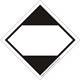 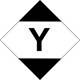 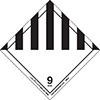 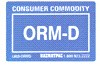 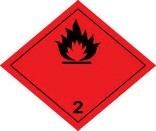 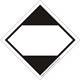 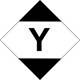 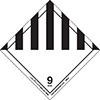 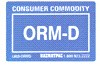 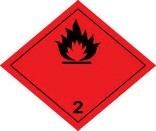 SHIPPING NAME 	 	49CFR (GND) CONSUMER COMMODITY, ORM-D (≤ 1.0L) 	  	or 	 	Regulated 	49 CFR (GND) UN1950, AEROSOLS, FLAMMABLE, 2.1, “LTD. QTY.” 	 	or Regulated 	49 CFR (GND) UN1950, AEROSOLS, FLAMMABLE, 2.1  	or Regulated 	IATA (AIR) ID 8000, CONSUMER COMMODITY, 9   	or Regulated 	IATA (AIR) UN 1950, AEROSOLS, FLAMMABLE, 2.1, “LTD. QTY.”  	or Regulated 	IATA (AIR) UN 1950, AEROSOLS, FLAMMABLE, 2.1     	or 	Regulated 	IMDG (OCN) UN1950, AEROSOLS, FLAMMABLE, 2.1, “LTD. QTY.” 	 	EMS # F-D, S-U 	Regulated 	or 	 	IMDG (OCN) UN1950, AEROSOLS, FLAMMABLE, 2.1   	                 	CHOOSE FROM THE FOLLOWING SYMBOLS: SHIPPING NAME 	 	49CFR (GND) CONSUMER COMMODITY, ORM-D (≤ 1.0L) 	  	or 	 	Regulated 	49 CFR (GND) UN1950, AEROSOLS, FLAMMABLE, 2.1, “LTD. QTY.” 	 	or Regulated 	49 CFR (GND) UN1950, AEROSOLS, FLAMMABLE, 2.1  	or Regulated 	IATA (AIR) ID 8000, CONSUMER COMMODITY, 9   	or Regulated 	IATA (AIR) UN 1950, AEROSOLS, FLAMMABLE, 2.1, “LTD. QTY.”  	or Regulated 	IATA (AIR) UN 1950, AEROSOLS, FLAMMABLE, 2.1     	or 	Regulated 	IMDG (OCN) UN1950, AEROSOLS, FLAMMABLE, 2.1, “LTD. QTY.” 	 	EMS # F-D, S-U 	Regulated 	or 	 	IMDG (OCN) UN1950, AEROSOLS, FLAMMABLE, 2.1   	                 	CHOOSE FROM THE FOLLOWING SYMBOLS: SHIPPING NAME 	 	49CFR (GND) CONSUMER COMMODITY, ORM-D (≤ 1.0L) 	  	or 	 	Regulated 	49 CFR (GND) UN1950, AEROSOLS, FLAMMABLE, 2.1, “LTD. QTY.” 	 	or Regulated 	49 CFR (GND) UN1950, AEROSOLS, FLAMMABLE, 2.1  	or Regulated 	IATA (AIR) ID 8000, CONSUMER COMMODITY, 9   	or Regulated 	IATA (AIR) UN 1950, AEROSOLS, FLAMMABLE, 2.1, “LTD. QTY.”  	or Regulated 	IATA (AIR) UN 1950, AEROSOLS, FLAMMABLE, 2.1     	or 	Regulated 	IMDG (OCN) UN1950, AEROSOLS, FLAMMABLE, 2.1, “LTD. QTY.” 	 	EMS # F-D, S-U 	Regulated 	or 	 	IMDG (OCN) UN1950, AEROSOLS, FLAMMABLE, 2.1   	                 	CHOOSE FROM THE FOLLOWING SYMBOLS: SHIPPING NAME 	 	49CFR (GND) CONSUMER COMMODITY, ORM-D (≤ 1.0L) 	  	or 	 	Regulated 	49 CFR (GND) UN1950, AEROSOLS, FLAMMABLE, 2.1, “LTD. QTY.” 	 	or Regulated 	49 CFR (GND) UN1950, AEROSOLS, FLAMMABLE, 2.1  	or Regulated 	IATA (AIR) ID 8000, CONSUMER COMMODITY, 9   	or Regulated 	IATA (AIR) UN 1950, AEROSOLS, FLAMMABLE, 2.1, “LTD. QTY.”  	or Regulated 	IATA (AIR) UN 1950, AEROSOLS, FLAMMABLE, 2.1     	or 	Regulated 	IMDG (OCN) UN1950, AEROSOLS, FLAMMABLE, 2.1, “LTD. QTY.” 	 	EMS # F-D, S-U 	Regulated 	or 	 	IMDG (OCN) UN1950, AEROSOLS, FLAMMABLE, 2.1   	                 	CHOOSE FROM THE FOLLOWING SYMBOLS: SHIPPING NAME 	 	49CFR (GND) CONSUMER COMMODITY, ORM-D (≤ 1.0L) 	  	or 	 	Regulated 	49 CFR (GND) UN1950, AEROSOLS, FLAMMABLE, 2.1, “LTD. QTY.” 	 	or Regulated 	49 CFR (GND) UN1950, AEROSOLS, FLAMMABLE, 2.1  	or Regulated 	IATA (AIR) ID 8000, CONSUMER COMMODITY, 9   	or Regulated 	IATA (AIR) UN 1950, AEROSOLS, FLAMMABLE, 2.1, “LTD. QTY.”  	or Regulated 	IATA (AIR) UN 1950, AEROSOLS, FLAMMABLE, 2.1     	or 	Regulated 	IMDG (OCN) UN1950, AEROSOLS, FLAMMABLE, 2.1, “LTD. QTY.” 	 	EMS # F-D, S-U 	Regulated 	or 	 	IMDG (OCN) UN1950, AEROSOLS, FLAMMABLE, 2.1   	                 	CHOOSE FROM THE FOLLOWING SYMBOLS: SHIPPING NAME 	 	49CFR (GND) CONSUMER COMMODITY, ORM-D (≤ 1.0L) 	  	or 	 	Regulated 	49 CFR (GND) UN1950, AEROSOLS, FLAMMABLE, 2.1, “LTD. QTY.” 	 	or Regulated 	49 CFR (GND) UN1950, AEROSOLS, FLAMMABLE, 2.1  	or Regulated 	IATA (AIR) ID 8000, CONSUMER COMMODITY, 9   	or Regulated 	IATA (AIR) UN 1950, AEROSOLS, FLAMMABLE, 2.1, “LTD. QTY.”  	or Regulated 	IATA (AIR) UN 1950, AEROSOLS, FLAMMABLE, 2.1     	or 	Regulated 	IMDG (OCN) UN1950, AEROSOLS, FLAMMABLE, 2.1, “LTD. QTY.” 	 	EMS # F-D, S-U 	Regulated 	or 	 	IMDG (OCN) UN1950, AEROSOLS, FLAMMABLE, 2.1   	                 	CHOOSE FROM THE FOLLOWING SYMBOLS: SHIPPING NAME 	 	49CFR (GND) CONSUMER COMMODITY, ORM-D (≤ 1.0L) 	  	or 	 	Regulated 	49 CFR (GND) UN1950, AEROSOLS, FLAMMABLE, 2.1, “LTD. QTY.” 	 	or Regulated 	49 CFR (GND) UN1950, AEROSOLS, FLAMMABLE, 2.1  	or Regulated 	IATA (AIR) ID 8000, CONSUMER COMMODITY, 9   	or Regulated 	IATA (AIR) UN 1950, AEROSOLS, FLAMMABLE, 2.1, “LTD. QTY.”  	or Regulated 	IATA (AIR) UN 1950, AEROSOLS, FLAMMABLE, 2.1     	or 	Regulated 	IMDG (OCN) UN1950, AEROSOLS, FLAMMABLE, 2.1, “LTD. QTY.” 	 	EMS # F-D, S-U 	Regulated 	or 	 	IMDG (OCN) UN1950, AEROSOLS, FLAMMABLE, 2.1   	                 	CHOOSE FROM THE FOLLOWING SYMBOLS: SHIPPING NAME 	 	49CFR (GND) CONSUMER COMMODITY, ORM-D (≤ 1.0L) 	  	or 	 	Regulated 	49 CFR (GND) UN1950, AEROSOLS, FLAMMABLE, 2.1, “LTD. QTY.” 	 	or Regulated 	49 CFR (GND) UN1950, AEROSOLS, FLAMMABLE, 2.1  	or Regulated 	IATA (AIR) ID 8000, CONSUMER COMMODITY, 9   	or Regulated 	IATA (AIR) UN 1950, AEROSOLS, FLAMMABLE, 2.1, “LTD. QTY.”  	or Regulated 	IATA (AIR) UN 1950, AEROSOLS, FLAMMABLE, 2.1     	or 	Regulated 	IMDG (OCN) UN1950, AEROSOLS, FLAMMABLE, 2.1, “LTD. QTY.” 	 	EMS # F-D, S-U 	Regulated 	or 	 	IMDG (OCN) UN1950, AEROSOLS, FLAMMABLE, 2.1   	                 	CHOOSE FROM THE FOLLOWING SYMBOLS: SHIPPING NAME 	 	49CFR (GND) CONSUMER COMMODITY, ORM-D (≤ 1.0L) 	  	or 	 	Regulated 	49 CFR (GND) UN1950, AEROSOLS, FLAMMABLE, 2.1, “LTD. QTY.” 	 	or Regulated 	49 CFR (GND) UN1950, AEROSOLS, FLAMMABLE, 2.1  	or Regulated 	IATA (AIR) ID 8000, CONSUMER COMMODITY, 9   	or Regulated 	IATA (AIR) UN 1950, AEROSOLS, FLAMMABLE, 2.1, “LTD. QTY.”  	or Regulated 	IATA (AIR) UN 1950, AEROSOLS, FLAMMABLE, 2.1     	or 	Regulated 	IMDG (OCN) UN1950, AEROSOLS, FLAMMABLE, 2.1, “LTD. QTY.” 	 	EMS # F-D, S-U 	Regulated 	or 	 	IMDG (OCN) UN1950, AEROSOLS, FLAMMABLE, 2.1   	                 	CHOOSE FROM THE FOLLOWING SYMBOLS: SHIPPING NAME 	 	49CFR (GND) CONSUMER COMMODITY, ORM-D (≤ 1.0L) 	  	or 	 	Regulated 	49 CFR (GND) UN1950, AEROSOLS, FLAMMABLE, 2.1, “LTD. QTY.” 	 	or Regulated 	49 CFR (GND) UN1950, AEROSOLS, FLAMMABLE, 2.1  	or Regulated 	IATA (AIR) ID 8000, CONSUMER COMMODITY, 9   	or Regulated 	IATA (AIR) UN 1950, AEROSOLS, FLAMMABLE, 2.1, “LTD. QTY.”  	or Regulated 	IATA (AIR) UN 1950, AEROSOLS, FLAMMABLE, 2.1     	or 	Regulated 	IMDG (OCN) UN1950, AEROSOLS, FLAMMABLE, 2.1, “LTD. QTY.” 	 	EMS # F-D, S-U 	Regulated 	or 	 	IMDG (OCN) UN1950, AEROSOLS, FLAMMABLE, 2.1   	                 	CHOOSE FROM THE FOLLOWING SYMBOLS: 14.2 	HAZCHEM 	Regulated 	Aerosol Level: ( 1 ) 	 CODE: 	HAZCHEM 	Regulated 	Aerosol Level: ( 1 ) 	 CODE: 	HAZCHEM 	Regulated 	Aerosol Level: ( 1 ) 	 CODE: 	HAZCHEM 	Regulated 	Aerosol Level: ( 1 ) 	 CODE: 	HAZCHEM 	Regulated 	Aerosol Level: ( 1 ) 	 CODE: 	HAZCHEM 	Regulated 	Aerosol Level: ( 1 ) 	 CODE: 	HAZCHEM 	Regulated 	Aerosol Level: ( 1 ) 	 CODE: 	HAZCHEM 	Regulated 	Aerosol Level: ( 1 ) 	 CODE: 	HAZCHEM 	Regulated 	Aerosol Level: ( 1 ) 	 CODE: 	HAZCHEM 	Regulated 	Aerosol Level: ( 1 ) 	 CODE: 	HAZCHEM 	Regulated 	Aerosol Level: ( 1 ) 	 CODE: 14.3 MARINE 	N 	49 CFR APPENDIX B SECTION 172.101 	 14.3 POLLUTANT: 15. REGULATORY INFORMATION 15. REGULATORY INFORMATION 15.1 Contents of this SDS comply with the OSHA Hazard Communication Standard CFR 1910.1200: The Globally Harmonized System of Classification and Labelling of Chemicals (GHS) 15.2 EPA SARA Title III Chemical Listings 	 Section 302 Extremely Hazardous Substances: None 	Section 304 CERCLA Hazardous Substances: None Section 313 Toxic Chemicals: None present or none present in regulated quantities. 15.3 California Proposition 65: No reportable components UN GHS: Globally Harmonized System of Classification and Labelling of Chemicals (GHS) ("The Purple Book"), United Nations, 2005 First Revised Edition, available online or from United Nations Publications. UN GHS website USA: Federal Hazardous Materials Transportation Law (49 U.S.C. 5101 et seq.). USA: OSHA Hazard Communication Standard 29 CFR 1910.1200. 16. OTHER INFORMATION: including information on preparation and revision of the SDS 16. OTHER INFORMATION: including information on preparation and revision of the SDS Further information			:	None. This MSDS is intended to provide a brief summary of our knowledge and guidance regarding the use of this material. The information contained here has been compiled from sources considered by Moroccanoil to be dependable and is accurate to the best of the company’s knowledge. It is not meant to be an all-inclusive document on worldwide hazard communication regulations.This information is offered in good faith. Each user of this material needs to evaluate the conditions of use and design the appropriate protective mechanisms to prevent employee exposures, property damage or release to the environment. Moroccanoil assumes no responsibility for injury to the recipient, or third parties or for any damage to any property resulting from misuse of the product.Further information			:	None. This MSDS is intended to provide a brief summary of our knowledge and guidance regarding the use of this material. The information contained here has been compiled from sources considered by Moroccanoil to be dependable and is accurate to the best of the company’s knowledge. It is not meant to be an all-inclusive document on worldwide hazard communication regulations.This information is offered in good faith. Each user of this material needs to evaluate the conditions of use and design the appropriate protective mechanisms to prevent employee exposures, property damage or release to the environment. Moroccanoil assumes no responsibility for injury to the recipient, or third parties or for any damage to any property resulting from misuse of the product.